November 19, 2023To Whom It May Concern,Delaware Ducks Unlimited is proud to present the 20th annual Greenwing Youth Conservation Festival! After several years of change and adaption, we returned to Owens Station in 2022 to the tune of over 300 kids! Despite bad weather in 2023, that momentum only continued as we set a record number for donations raised. Thanks  to your continued support, we are able to put on successful events year after year for our future conservationists. We’re happy to announce that 2024 will be no different, April 13th, 2024, might be our biggest Conservation Festival yet! DNREC will be on site for demonstrations and much more. Who knows what we can create next thanks to your sponsorship. The Greenwing program is run at the national Ducks Unlimited level. Delaware leads the charge as one of the top 10 biggest Greenwing youth events in the country. Year after year, we earn the distinguished Greenwing Honor Roll award from your support for young Greenwing participants. Depending on the level of your donation, you will receive a host of benefits including the knowledge that your donation will go directly   to the Greenwing program and impact the education of youth in the state. Other Greenwing events include the Sporting Clay Event, which saw over 130 attendees participate. It will take place April 14th, 2024.The 2024 Greenwing Conservation Festival is an outlet for youth to learn about wildlife management, wetland conservation, and safety education related to outdoor activities. Each participant not only gains valuable education the day of the event, they will also be registered in the Ducks Unlimited Greenwing Program for one year and continue to receive educational publications throughout the year. Today’s youth are the conservationists of tomorrow!Visit our website at greenwingde.org to learn more about the 2024 Greenwing Conservation Festival. Please mail donations to: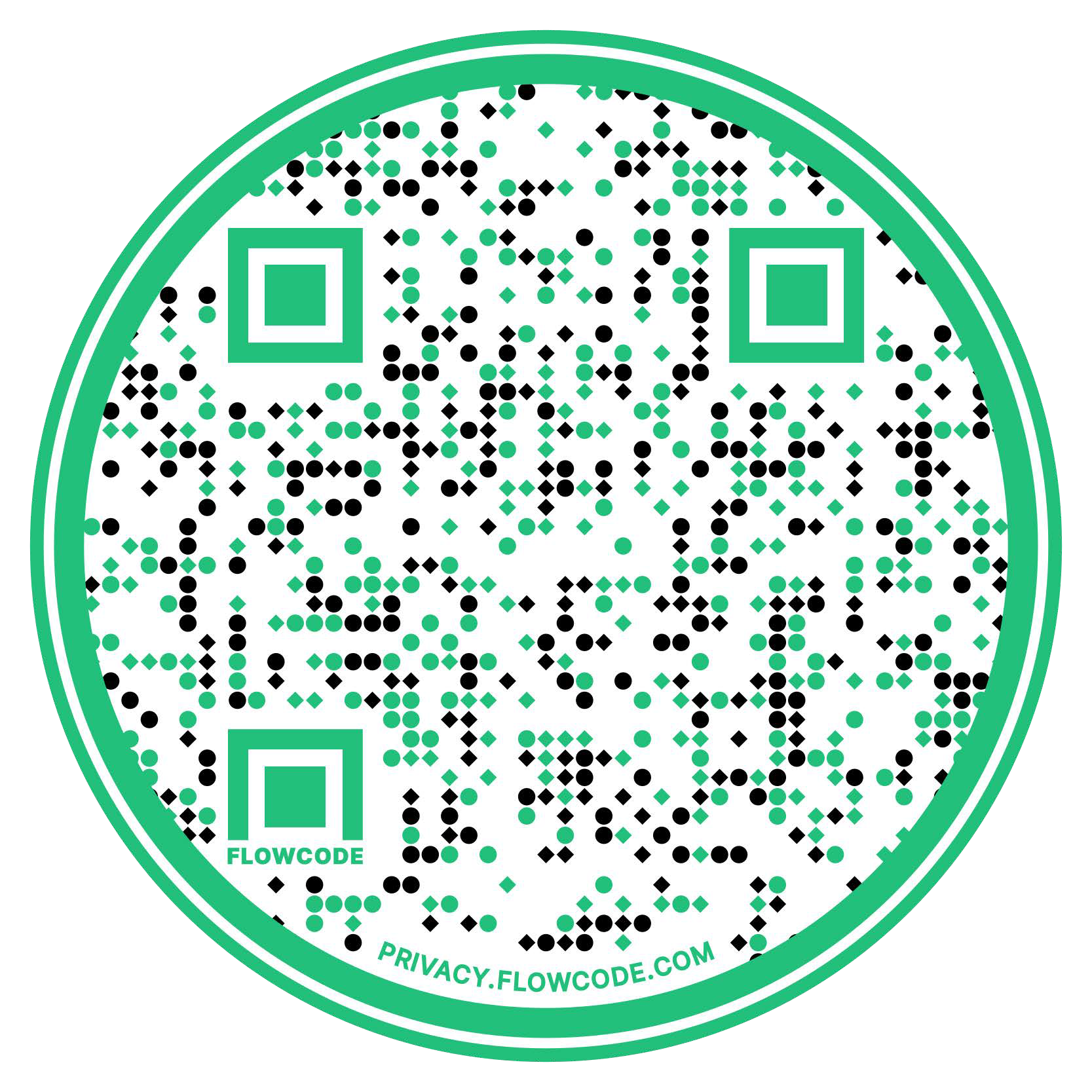 Christopher Donahue1211 Pimpernell PathMiddletown, DE 19709Address donations to:Delaware Ducks Unlimited Greenwing Thank you,Christopher Donahue - Delaware Ducks Unlimited Greenwing Committee Chairman